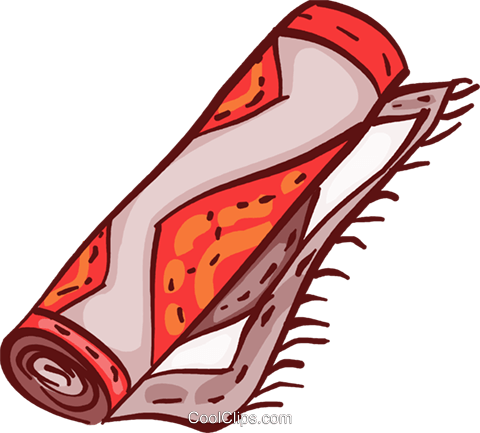 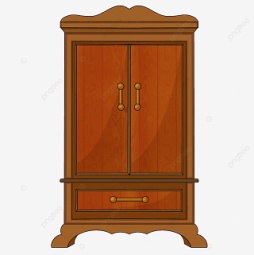 111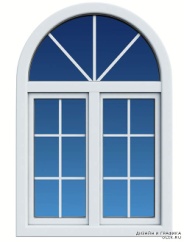 22333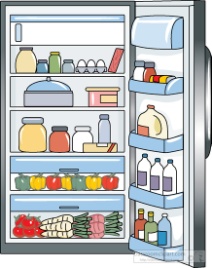 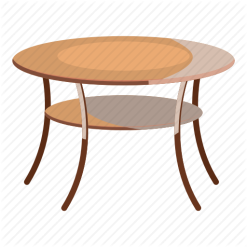 4455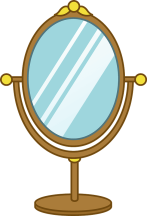 66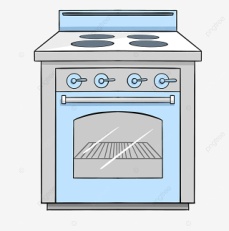 77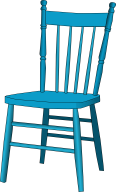 88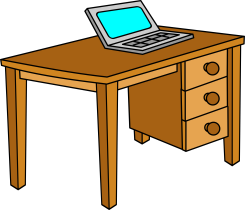 99